РЕШЕНИЕ14 мая 2015 года                                                                              №3/261-6Об утверждении Положения о контрольно - ревизионной службе при избирательной комиссии муниципального образования города БарнаулаВ соответствии со статьей 47 Федерального конституционного закона от 28 июня 2004 года №5-ФКЗ «О референдуме Российской Федерации», статьей 60 Федерального закона от 12 июня 2002 года №67-ФЗ «Об основных гарантиях избирательных прав и права на участие в референдуме граждан Российской Федерации», статьей 22, 23 Федерального закона от 6 октября 2003 года №131-ФЗ «Об общих принципах организации местного самоуправления в Российской Федерации», статьей 89 Кодекса Алтайского края о выборах, референдуме, отзыве, статьей 23, 24, 26 Устава городского округа - города Барнаула Алтайского края, избирательная комиссия муниципального образования города Барнаула решила:1. Утвердить Положение о контрольно - ревизионной службе при избирательной комиссии муниципального образования города Барнаула (приложение). 2. Признать утратившим силу решение комиссии от 12.09.2013 №187 «Об утверждении Положения о контрольно - ревизионной службе при избирательной комиссии муниципального образования города Барнаула».3. Секретарю избирательной комиссии муниципального образования города Барнаула Кондратову Д.Е. разместить решение на официальном Интернет - сайте города Барнаула.4. Контроль за исполнением решения возложить на председателя избирательной комиссии муниципального образования города Барнаула Комарову Г.И.Председатель избирательной комиссии				       Г.И.КомароваСекретарь избирательной комиссии 				       Д.Е.Кондратов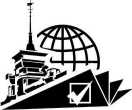 ИЗБИРАТЕЛЬНАЯ КОМИССИЯ МУНИЦИПАЛЬНОГО ОБРАЗОВАНИЯ города БАРНАУЛА